Public documentRequirements (EEV) has made significant progress in learned video coding for drone videos in its previous study. The EEV group has made a practical step in preparing the draft to standardize a neural video codec. The draft is under construction.In this march, EEV group has submitted a technical paper to IEEE TCSVT for special issue on Recent Standardization Efforts for Learning-Based Visual Data Coding. The first round of review comments has come back and the major revision were given. The EEV group is preparing the responses and revisions.Moving Picture, Audio and Data Coding by Artificial Intelligencewww.mpai.communityN13082023/07/12SourceRequirements (EEV)TitleRequirements (EEV) progress report and plansTargetMPAI-34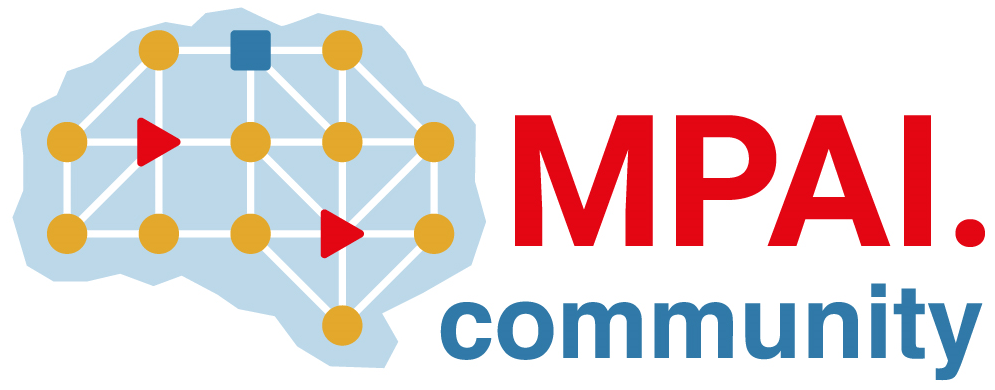 